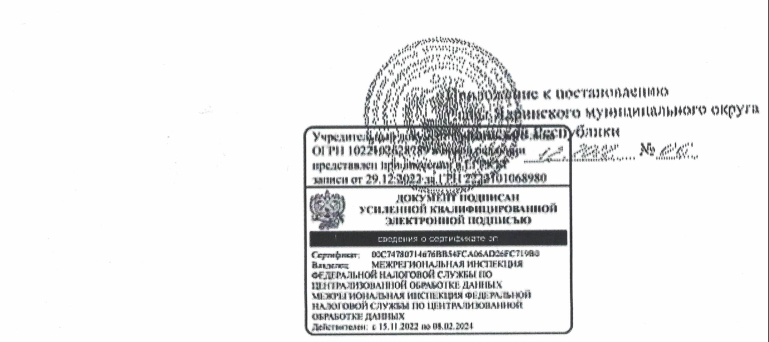 У С Т А ВМуниципального бюджетного общеобразовательного учреждения «Балдаевская средняя общеобразовательная школа» Ядринского муниципального округа Чувашской РеспубликиБалдаево  – 2022 г.1. ОБЩИЕ ПОЛОЖЕНИЯ1.1. Образовательная организация Муниципальное бюджетное общеобразовательное учреждение «Балдаевская средняя общеобразовательная школа» Ядринского муниципального округа Чувашской Республики (далее по тексту – «Образовательная организация»), создана в соответствии с Гражданским  кодексом  Российской  Федерации,  Федеральным законом  от  29.12.2012 N 273-ФЗ  «Об  образовании  в Российской Федерации», является образовательной организацией, осуществляющей в качестве основной цели ее деятельности образовательную деятельность по основным общеобразовательным программам. Образовательная организация является правопреемником муниципального бюджетного общеобразовательного учреждения «Балдаевская средняя общеобразовательная школа» Ядринского муниципального округа Чувашской Республики.1.2. Образовательная      организация      является      некоммерческой образовательной организацией. Организационно-правовая форма –   учреждение. Тип учреждения: бюджетное.Тип образовательной организации – общеобразовательная организация.1.3. Наименование Образовательной организации:полное наименование: на русском языке: Муниципальное бюджетное общеобразовательное учреждение «Балдаевская средняя общеобразовательная школа» Ядринского муниципального округа Чувашской Республики;сокращенное наименование: МБОУ «Балдаевская СОШ»;полное наименование на чувашском языке: Чăваш Республикин Етӗрне муниципаллă округӗн муниципаллă бюджетлă пĕтĕмĕшле пĕлÿ паракан вĕрентÿ учрежденийĕ «Палтайри пĕтĕмĕшле пĕлÿ паракан вăтам шкул».	1.4. Адрес места нахождения Образовательной организации: юридический адрес: 429064, Чувашская Республика, Ядринский муниципальный округ, с. Балдаево, ул. Школьная, д. 18а.фактический адрес: 429064, Чувашская Республика, Ядринский муниципальный округ, с. Балдаево, ул. Школьная, д. 18а.1.5.Учредителем Учреждения и собственником его имущества является администрация Ядринского муниципального округа Чувашской Республики1.5.1.Функции и полномочия учредителя по вопросам назначения на должность и освобождения от должности руководителей муниципальных учреждений осуществляет отдел образования администрации Ядринского муниципального округа Чувашской Республики (далее по тексту – отдел образования).1.5.2. Функции и полномочия учредителя по вопросам управления и распоряжения имуществом осуществляет отдел имущественных и земельных отношений администрации Ядринского муниципального округа Чувашской Республики.1.5.3.Функции и полномочия учредителя по иным вопросам осуществляет отдел образования.1.6. Образовательная организация является юридическим лицом с момента государственной регистрации, имеет круглую печать, штамп, вывеску установленного образца. В соответствии с Законом Чувашской Республики «О языках в Чувашской Республике» Образовательная организация оформляет документы (бланки, штампы) и вывески с наименованиями Образовательной организации на чувашском и русском языках.1.7. Права юридического лица у Образовательной организации в части ведения уставной финансово-хозяйственной деятельности возникают с момента его регистрации.1.8. Образовательная организация от своего имени приобретает и осуществляет имущественные и неимущественные права, несет обязанности, выступает истцом и ответчиком в суде в соответствии с федеральными законами.1.9. Образовательная организация осуществляет свою деятельность в соответствии с Конституцией Российской Федерации, Федеральным законом от 29.12.2012 № 273-ФЗ «Об образовании в Российской Федерации», Федеральным законом от 12.01.1996 № 7-ФЗ  «О некоммерческих организациях»,  другими федеральными законами, указами и распоряжениями Президента Российской Федерации, постановлениями и распоряжениями Правительства Российской Федерации,   иными нормативными правовыми актами Российской Федерации, Конституцией Чувашской Республики, Законом Чувашской Республики от 30.07.2013 № 50 «Об образовании в Чувашской Республике», иными законами Чувашской Республики, указами и распоряжениями Главы Чувашской Республики,  постановлениями и распоряжениями Кабинета Министров Чувашской Республики,  иными нормативными правовыми актами Чувашской Республики, Уставом муниципального образования Ядринского муниципального округа Чувашской Республики,  муниципальными правовыми актами органов местного самоуправления муниципального образования - Ядринский муниципальный округ Чувашской Республики, настоящим Уставом.1.10. Право на ведение образовательной деятельности и получение льгот, установленных законодательством РФ, возникают у Образовательной организации с момента выдачи ей лицензии.1.11. Образовательная организация проходит лицензирование в порядке, установленном федеральным законодательством.1.12. Образовательная организация может иметь в своей структуре филиалы, представительства и иные предусмотренные локальными  нормативными актами структурные подразделения.1.13. В Образовательной организации не допускается создание и деятельность политических партий, религиозных организаций (объединений).Принуждение обучающихся к вступлению в общественные объединения, в том числе в политические партии, а также принудительное привлечение их к деятельности этих объединений и участию в агитационных кампаниях и политических акциях не допускается.II. ЦЕЛИ И ЗАДАЧИ ОБРАЗОВАТЕЛЬНОЙ ОРГАНИЗАЦИИ2.1. Образовательная организация осуществляет свою деятельность в соответствии с целями деятельности, определенными законодательством Российской Федерации, Чувашской  Республики и настоящим Уставом, путем выполнения работ, оказания услуг в сфере образования.Полномочием органов местного самоуправления в сфере образования, в целях реализации которых Образовательная организация осуществляет свою деятельность согласно статье 16 Федерального закона «Об общих принципах организации местного самоуправления в Российской Федерации», является организация предоставления общедоступного и  бесплатного среднего образования.2.2. Образовательная организация, осуществляет в качестве основной цели ее деятельности образовательную деятельность по образовательным программам дошкольного, начального общего, основного общего, среднего (полного) общего образования определенными в соответствии с федеральными законами, иными нормативными правовыми актами, муниципальными правовыми актами Ядринского района и Уставом.2.3. Основными задачами Образовательной организации являются:- охрана и укрепление физического и психического здоровья детей, в том числе их эмоционального благополучия;- обеспечение равных возможностей для полноценного развития каждого ребенка в период дошкольного детства независимо от места жительства, пола, нации, языка, социального статуса, психофизиологических и других особенностей (в том числе ограниченных возможностей здоровья);- обеспечение преемственности целей, задач и содержания образования, реализуемых в рамках образовательных программ различных уровней (далее - преемственность основных образовательных программ дошкольного,  начального общего и среднего общего образования);- создание благоприятных условий развития детей в соответствии с их возрастными и индивидуальными особенностями и склонностями, развития способностей и творческого потенциала каждого ребенка как субъекта отношений с самим собой, другими детьми, взрослыми и миром;- объединение обучения и воспитания в целостный образовательный процесс на основе духовно-нравственных и социокультурных ценностей и принятых в обществе правил и норм поведения в интересах человека, семьи, общества;- формирование общей культуры личности детей, в том числе ценностей здорового образа жизни, развития их социальных, нравственных, эстетических, интеллектуальных, физических качеств, инициативности, самостоятельности и ответственности ребенка, формирования предпосылок учебной деятельности;- обеспечение вариативности и разнообразия содержания Программ и организационных форм дошкольного, начального, общего и среднего(полного)  образования, возможности формирования Программ различной направленности с учетом образовательных потребностей, способностей и состояния здоровья детей;- формирование социокультурной среды, соответствующей возрастным, индивидуальным, психологическим и физиологическим особенностям детей;- обеспечение психолого-педагогической поддержки семьи и повышения компетентности родителей (законных представителей) в вопросах развития и образования, охраны и укрепления здоровья детей.2.4. Для достижения целей  Образовательной организации осуществляет следующие виды деятельности:2.4.1. Основные: 1) реализация образовательной программы дошкольного образования; 2) реализация образовательной программы начального общего образования;3) реализация образовательной программы основного общего образования;4) реализация  образовательной программы  среднего (полного) образования.2.4.2. Образовательная организация вправе оказывать дополнительные виды деятельности:1) реализация дополнительных общеразвивающих программ;2) оказание платных дополнительных образовательных услуг следующих направленностей: - социально-коммуникативное развитие;- познавательное развитие; - речевое развитие;- художественно-эстетическое развитие;- физическое развитие.3) предоставление недвижимого имущества в аренду с согласия учредителя в порядке, предусмотренном законодательством Российской Федерации и муниципальными правовыми актами Ядринского муниципального округа Чувашской Республики. 2.5. Образовательная организация не вправе осуществлять виды деятельности, приносящие доход, оказывать платные услуги и работы, не указанные в настоящем Уставе.2.6. Доходы, полученные Образовательной организацией от приносящей доход деятельности, поступают в самостоятельное распоряжение Образовательной организации и используются в соответствии  с утвержденным планом финансово-хозяйственной деятельности.Имущество, приобретенное Образовательной организацией за счет средств, полученных от приносящей доход деятельности, учитывается обособленно и поступает в самостоятельное распоряжение Образовательной организации, если иное не предусмотрено законодательством Российской Федерации.2.7. Правила оказания платных образовательных услуг регламентируются законодательством Российской Федерации, в том числе Федеральными  законами «Об образовании в Российской Федерации»,  «О защите прав потребителей» и Правилами оказания платных образовательных услуг.2.8. Образовательная организация формирует открытые и общедоступные информационные ресурсы, содержащие достоверную и актуальную информацию о своей деятельности, обеспечивает доступ к таким ресурсам посредством размещения их в информационно-телекоммуникационных сетях, в т. ч. на официальном сайте образовательной организации в сети "Интернет" в соответствии с перечнем сведений, установленных федеральным законодательством.2.9. Образовательная организация создает соответствующие условия для ознакомления всех работников, обучающихся, родителей (законных представителей) несовершеннолетних обучающихся с ее Уставом, локальными нормативными актами.III. СОДЕРЖАНИЕ И СТРУКТУРА ОБРАЗОВАТЕЛЬНОГО ПРОЦЕССА3.1. Получение образования в Образовательной организации осуществляется на государственном (русском) языке Российской Федерации.  В соответствии с Законом Чувашской Республики «О языках в Чувашской Республике», в качестве предмета, изучается чувашский язык.3.2. Образовательная организация реализует следующие основные общеобразовательные программы:- образовательные программы дошкольного образования;  - образовательные программы начального общего образования;- образовательные программы основного общего образования;- образовательные программы среднего(полного) общего образования.3.3. Образовательная организация может реализовывать дополнительные образовательные программы при наличии соответствующих лицензий.3.4. Дошкольное образование направлено на формирование общей культуры, развитие физических, интеллектуальных, нравственных, эстетических и личностных качеств, формирование предпосылок учебной деятельности, сохранение и укрепление здоровья детей дошкольного возраста. Образовательные программы дошкольного образования направлены на разностороннее развитие детей дошкольного возраста с учетом их возрастных и индивидуальных особенностей, в том числе достижение детьми дошкольного возраста уровня развития, необходимого и достаточного для успешного освоения ими образовательных программ начального общего образования, на основе индивидуального подхода к детям дошкольного возраста и специфичных для детей дошкольного возраста видов деятельности. Освоение образовательных программ дошкольного образования не сопровождается проведением промежуточных аттестаций и итоговой аттестации обучающихся.3.5. Начальное общее образование направлено на формирование личности обучающегося, развитие его индивидуальных способностей, положительной мотивации и умений в учебной деятельности (овладение чтением, письмом, счетом, основными навыками учебной деятельности, элементами теоретического мышления, простейшими навыками самоконтроля, культурой поведения и речи, основами личной гигиены и здорового образа жизни).3.6. Основное общее образование направлено на становление и формирование личности обучающегося (формирование нравственных убеждений, эстетического вкуса и здорового образа жизни, высокой культуры межличностного и межэтнического общения, овладение основами наук, государственным языком Российской Федерации, навыками умственного и физического труда, развитие склонностей, интересов, способности к социальному самоопределению).3.7  Среднее (полное) общее образование направлено на становление и формирование личности обучающегося (формирование нравственных убеждений, эстетического вкуса и здорового образа жизни, высокой культуры межличностного и межэтнического общения, овладение основами наук, государственным языком Российской Федерации, навыками умственного и физического труда, развитие склонностей, интересов, способности к социальному самоопределению).3.8. Образовательная организация осуществляет образовательный процесс в соответствии со следующими уровнями общего образования: 1) дошкольное образование;2) начальное общее образование;3) основное общее образование;4) среднее (полное ) образование.Исходя из запросов обучающихся и их родителей (законных представителей), при наличии соответствующих условий в Образовательной организации может быть введено обучение по различным профилям и направлениям.IV. ОРГАНИЗАЦИЯ ОБРАЗОВАТЕЛЬНОГО ПРОЦЕССА4.1.  Для осуществления образовательного процесса Образовательная организация разрабатывает годовой календарный учебный график, учебный план и расписание занятий.4.2. Учебные нагрузки обучающихся не могут превышать установленных предельно-допустимых норм. Количество часов, отведенных в учебном плане на отдельный предмет, не должно быть меньше количества часов, определенных примерными учебными планами для общеобразовательных организаций Российской Федерации, реализующих программы общего образования. 4.3. Количество классов и групп продлённого дня в Образовательной организации зависит от количества обучающихся (числа поданных заявлений граждан) и условий, созданных для осуществления образовательного процесса с учетом санитарных норм и контрольных нормативов, указанных в лицензии. Образовательная организация вправе открывать группы продлённого дня по запросам родителей (законных представителей) в пределах утвержденного фонда оплаты труда.4.4. Медицинское обслуживание обучающихся в Образовательной организации обеспечивается медицинским персоналом, который закреплен органом здравоохранения за Образовательной организацией. Образовательная организация предоставляет помещения с соответствующими условиями для работы медицинских работников. Допускается организация медицинского обслуживания на фельдшерско-акушерских пунктах и амбулаториях.4.5. Организация питания обучающихся и работников Образовательной организации осуществляется Образовательной организацией. Для питания обучающихся и работников, а также хранения и приготовления пищи в Образовательной организации выделяется специально приспособленное помещение.Организация питания обучающихся и работников Образовательной организации может осуществляться организацией, выигравшей торги в соответствии с законодательством Российской Федерации о закупках для государственных или муниципальных нужд. 4.6. Образовательная организация самостоятельно составляет режим дня в соответствии с санитарно-эпидемиологическими правилами и нормами СанПин.4.7. Образовательная организация в соответствии с законодательством Российской Федерации вправе участвовать в создании образовательных объединений в форме ассоциаций или союзов, которые создаются в целях развития и совершенствования образования. 4.8. Правила приема граждан на обучение в Образовательную организацию определяются Образовательной организацией самостоятельно в части, не урегулированной законодательством об образовании, и закрепляются локальным нормативным актом Образовательной организации. 4.9. Порядок и основания отчисления обучающихся, воспитанников устанавливаются локальным актом Образовательной организации в соответствии с законодательством Российской Федерации.4.10. Дисциплина в Образовательной организации поддерживается на основе уважения человеческого достоинства обучающихся, воспитанников, педагогов. Применение методов физического и психического насилия по отношению к обучающимся, воспитанникам не допускается.4.11. Продолжительность учебного года, учебной недели, сроки проведения и продолжительности каникул устанавливаются годовым календарным учебным графиком Образовательной организации.Режим работы Образовательной организации определяется Образовательной организации самостоятельно.Распорядок занятий, продолжительность уроков и перерывов между ними устанавливаются расписанием занятий и режимом дня, утверждаемым руководителем Образовательной организации.4.12. В Образовательной организации осуществляется односменный режим занятий.4.13. Образовательная организация принимает локальные нормативные акты по основным вопросам организации и осуществления образовательной деятельности в соответствии с номенклатурой дел образовательной организации. При принятии локальных нормативных актов, затрагивающих права обучающихся и работников Образовательная организация учитывает  мнение совета родителей, представительных органов работников, а также в порядке и в случаях, которые предусмотрены трудовым законодательством, представительных органов работников. V. ПРАВА И ОБЯЗАННОСТИ УЧАСТНИКОВ ОБРАЗОВАТЕЛЬНОГО ПРОЦЕССА5.1. Основными участники образовательного процесса в Образовательной организации являются:5.1.1. Педагогические работники.5.1.2. Обучающиеся.5.1.3. Родители (законные представители) обучающихся.Взаимоотношения участников строятся на основе сотрудничества, уважения личности, приоритета общечеловеческих ценностей.5.2. Основанием возникновения образовательных отношений  является распорядительный акт о приеме обучающегося в Образовательную организацию  на обучение по  образовательным  программам дошкольного, начального, основного, среднего(полного)  общего образования, изданию которого предшествует заключение договора об образовании.5.3. Взаимоотношения между Образовательной организацией и родителями (законными представителями) обучающегося регулируются договором об образовании, в котором указываются основные характеристики образования, вид, уровень и (или) направленность образовательной программы, срок освоения Программы, сведения об оказании платных образовательных услуг. 5.4. Обучающиеся в Образовательной организации имеют право на:- получение общедоступного и бесплатного общего образования;- получение дополнительных (в т. ч. платных) образовательных услуг;- уважение человеческого достоинства; - защиту от всех форм физического и психического насилия, оскорбления личности;- охрану жизни и здоровья;- получение социально-педагогической и психологической помощи, бесплатной психолого-медико-педагогической коррекции;- развитие своих творческих способностей и интересов;- обеспечение оборудованием, играми, игрушками, учебными пособиями;- перевод в другую образовательную организацию, реализующую программы общего образования;- другие права, предусмотренные федеральными законами.5.5. Родители (законные представители) обучающихся имеют преимущественное право на обучение и воспитание детей перед всеми другими лицами. Родители (законные представители) обучающихся имеют право: - знакомиться с Уставом Образовательной организации, лицензией на осуществление образовательной деятельности, свидетельством о государственной аккредитации, с документами, регламентирующими организацию и осуществление  образовательной деятельности, в том числе на официальном сайте Образовательной организации в сети «Интернет»;- знакомиться с содержанием образования, используемыми методами обучения и воспитания, образовательными технологиями;- защищать права и законные интересы обучающихся;- получать информацию о всех видах планируемых обследований (психологических, психолого-педагогических) обучающихся, давать согласие на проведение таких обследований или  участие в таких обследованиях, отказаться от их проведения или участия в них, получать информацию о результатах проведенных обследований;- принимать участие в управлении Образовательной организацией, в порядке, установленном настоящим Уставом;- высказывать свое мнение относительно предлагаемых условий для организации обучения и воспитания детей;- заслушивать отчеты руководителя Образовательной организации и педагогов о работе с детьми;- досрочно расторгать договор между Образовательной организацией и родителями (законными представителями).Родители (законные представители) обучающихся имеют также иные права, предусмотренные законодательством Российской Федерации, Чувашской Республики и муниципальными правовыми актами Ядринского муниципального округа Чувашской Республики.5.5.1 Родители (законные представители) обучающихся обязаны:- заложить основы физического, нравственного и интеллектуального развития личности ребенка;- соблюдать требования локальных нормативных актов Образовательной организации, которые устанавливают режим занятий обучающихся, порядок регламентации образовательных отношений между  Образовательной организацией и родителями (законными представителями) обучающихся и оформления возникновения, приостановления и прекращения этих отношений;- уважать честь и достоинство обучающихся и работников Образовательной организации;- выполнять настоящий Устав Образовательной организации в части, касающейся их прав и обязанностей.Иные права и обязанности родителей (законных представителей) обучающихся  устанавливаются  федеральными законами,  договором об  образовании.5.5.2. В целях защиты  прав обучающихся, родители (законные представители) вправе:- направлять в органы управления Образовательной организации обращение о применении к работникам Образовательной организации, нарушающим и (или) ущемляющим права обучающихся, родителей (законных представителей) обучающихся, дисциплинарных взысканий. Такие обращения подлежат обязательному рассмотрению указанными органами с привлечением родителей (законных представителей) обучающихся;- обращаться в комиссию по урегулированию споров между участниками образовательных отношений, в том числе по вопросам о наличии или об отсутствии конфликта интересов педагогического работника;- использовать не запрещенные законодательством Российской Федерации иные способы защиты прав и законных интересов.5.6. Взаимоотношения между Образовательной организацией и работниками определяются трудовым законодательством, коллективным и трудовым договорами, правилами внутреннего трудового распорядка.5.6.1.Работники Образовательной организации имеют право:- на участие в управлении  в порядке, определяемом Уставом;- защиту профессиональной чести и достоинства;- иные права, предусмотренные федеральными законами.5.6.2. Право на занятие педагогической  деятельностью имеют лица, имеющие среднее профессиональное или высшее образование и отвечающие квалификационным требованиям, указанным в квалификационных справочниках, и (или) профессиональным стандартам.К педагогической деятельности не допускаются лица:лишенные права заниматься педагогической деятельностью в соответствии с вступившим в законную силу приговором суда;имеющие или имевшие судимость, подвергавшиеся уголовному преследованию (за исключением лиц, уголовное преследование в отношении которых прекращено по реабилитирующим основаниям) за преступления против жизни и здоровья, свободы, чести и достоинства личности (за исключением незаконной госпитализации в медицинскую организацию, оказывающую психиатрическую помощь в стационарных условиях, и клеветы), половой неприкосновенности и половой свободы личности, против семьи и несовершеннолетних, здоровья населения и общественной нравственности, основ конституционного строя и безопасности государства, а также против общественной безопасности, за исключением случаев, предусмотренных частью третьей статьи 331 Трудового Кодекса Российской Федерации;имеющие неснятую или непогашенную судимость за иные умышленные тяжкие и особо тяжкие преступления, не указанные в абзаце третьем статьи 331 Трудового Кодекса Российской Федерации; признанные недееспособными в установленном федеральным законом порядке;имеющие заболевания, предусмотренные перечнем, утверждаемым федеральным органом исполнительной власти, осуществляющим функции по выработке государственной политики и нормативно-правовому регулированию в области здравоохранения.Лица из числа указанных в абзаце третьем части второй статьи 331 Трудового Кодекса Российской Федерации, имевшие судимость за совершение преступлений небольшой тяжести и преступлений средней тяжести против жизни и здоровья, свободы, чести и достоинства личности (за исключением незаконной госпитализации в медицинскую организацию, оказывающую психиатрическую помощь в стационарных условиях, и клеветы), семьи и несовершеннолетних, здоровья населения и общественной нравственности, основ конституционного строя и безопасности государства, мира и безопасности человечества, а также против общественной безопасности, и лица, уголовное преследование в отношении которых по обвинению в совершении этих преступлений прекращено по нереабилитирующим основаниям, могут быть допущены к педагогической деятельности при наличии решения комиссии по делам несовершеннолетних и защите их прав, созданной высшим исполнительным органом государственной власти субъекта Российской Федерации, о допуске их к педагогической деятельности.5.6.3. Педагогические работники Образовательной организации имеют право:-на участие в управлении Образовательной организацией, в коллегиальных органах управления, в порядке, предусмотренном законодательством и настоящим Уставом;-на защиту своей профессиональной чести, достоинства,  и деловой репутации; -на свободу выбора и использования педагогически обоснованных форм, средств, методов обучения и воспитания;-на выбор учебных пособий, материалов и иных средств обучения и воспитания в соответствии с образовательной программой и в порядке, установленном законодательством об образовании;-на участие в разработке образовательной программы, в том числе рабочих планов, календарных учебных графиков, методических материалов и иных компонентов образовательной программы;-на творческую инициативу, разработку и применение авторских программ и методов обучения и воспитания в пределах реализуемой  образовательной программы дошкольного, начального общего, основного общего  образования и в порядке, установленном законодательством об образовании;-на обращение в комиссию по урегулированию споров между участниками образовательных отношений;-на объединение в общественные профессиональные  организации в формах и в порядке, которые установлены законодательством Российской Федерации;-на защиту профессиональной чести и достоинства, на справедливое и объективное расследование нарушения норм профессиональной этики педагогических работников;- на сокращенную продолжительность рабочего времени;- право на дополнительное профессиональное образование по профилю педагогической деятельности не реже чем один раз в три года;-на досрочное назначение  трудовой пенсии по старости в порядке, установленном законодательством Российской Федерации;- на длительный отпуск сроком до одного года не реже чем через каждые 10 лет непрерывной педагогической работы в порядке, установленном Учредителем Образовательной организации; - на профессиональную переподготовку и повышение квалификации в организациях системы переподготовки и повышения квалификации, в высших профессиональных образовательных организациях;- на предоставление педагогическим работникам, состоящим на учете в качестве нуждающихся в жилых помещениях, вне очереди жилых помещений по договорам социального найма, на предоставление жилых помещений специализированного жилищного фонда.Педагогические работники имеют также иные права и меры социальной поддержки, предусмотренные законодательством Российской Федерации, Чувашской Республики и муниципальными правовыми актами Ядринского муниципального округа Чувашской Республики.5.6.4. Педагогические работники обязаны: - осуществлять свою деятельность на высоком профессиональном уровне, выполнять свои трудовые обязанности, вытекающие из требований трудового договора  и определяемые должностной инструкцией, правил внутреннего трудового распорядка и  Устава;- соблюдать правовые, нравственные и этические нормы, следовать требованиям профессиональной этики;- уважать честь и достоинство обучающихся и других участников образовательных отношений;- развивать у обучающихся познавательную активность, самостоятельность, инициативу, творческие способности, культуру здорового и безопасного образа жизни;- применять педагогически обоснованные и обеспечивающие высокое качество образования формы, методы обучения и воспитания;- учитывать особенности психофизического развития обучающихся и состояние здоровья;- исключать действия, связанные с влиянием каких-либо личных, имущественных (финансовых) и иных интересов, препятствующих добросовестному исполнению трудовых обязанностей;- проявлять корректность и внимательность к обучающимся, их родителям (законным представителям) и коллегам;- проявлять терпимость и уважение к обычаям и традициям народов России и других государств, учитывать культурные и иные особенности различных этнических, социальных групп и конфессий, способствовать межнациональному и межконфессиональному согласию обучающихся;- воздерживаться от поведения, которое могло бы вызвать сомнение в добросовестном исполнении педагогическим работником трудовых обязанностей, а также избегать конфликтных ситуаций, способных нанести ущерб его репутации или авторитету организации, осуществляющей образовательную деятельность; - быть образцом профессионализма, безупречной репутации, способствовать формированию благоприятного морально-психологического климата для эффективной работы;- принимать меры по недопущению коррупционно опасного поведения педагогических работников, своим личным поведением подавать пример честности, беспристрастности и справедливости;- проявлять корректность, выдержку, такт и внимательность в обращении с участниками образовательных отношений, уважать их честь и достоинство, быть доступным для общения, открытым и доброжелательным;- соблюдать культуру речи, не допускать использования в присутствии всех участников образовательных отношений грубости, оскорбительных выражений или реплик;- систематически повышать свой профессиональный уровень;- проходить аттестацию на соответствие занимаемой должности в порядке, установленном законодательством об образовании;- проходить предварительные при поступлении на работу и периодические медицинские осмотры, а также внеочередные медицинские осмотры по направлению работодателя;- не допускать:а) любого вида высказываний и действий дискриминационного характера по признакам пола, возраста, расы, национальности, языка, гражданства, социального, имущественного или семейного положения, политических или религиозных предпочтений;б) грубости, проявлений пренебрежительного тона, заносчивости, предвзятых замечаний, предъявления неправомерных, незаслуженных обвинений;в) угроз, оскорбительных выражений или реплик, действий, препятствующих нормальному общению или провоцирующих противоправное поведение.Внешний вид педагогического работника при выполнении им трудовых обязанностей должен способствовать уважительному отношению к педагогическим работникам и организациям, осуществляющим образовательную деятельность, соответствовать общепринятому деловому стилю, который отличают официальность, сдержанность, аккуратность.Круг конкретных должностных обязанностей работника определяется его должностной инструкцией, разрабатываемой и утверждаемой руководителем Образовательной организации на основании квалификационных требований и профессиональных стандартов.5.6.5. Проведение аттестации педагогических работников в целях подтверждения соответствия педагогических работников занимаемым ими должностям осуществляется один раз в пять лет на основе оценки их профессиональной  деятельности аттестационной комиссией формируемой Образовательной организацией.Проведение аттестации в целях установления квалификационной категории педагогических работников Образовательной организации осуществляется аттестационной комиссией, формируемой уполномоченным органом государственной власти Чувашской Республики.5.6.6. Педагогический работник Образовательной организации, осуществляющий образовательную деятельность, не вправе оказывать платные образовательные услуги обучающимся в Образовательной организации, если это приводит к конфликту интересов педагогического работника.5.6.7. Педагогическим работникам запрещается использовать образовательную деятельность для политической агитации, принуждения обучающихся к принятию религиозных или иных убеждений либо отказу от них, для агитации, пропагандирующей исключительность, превосходство либо неполноценность граждан по признаку социальной, расовой, национальной, религиозной или языковой принадлежности, их отношения к религии, в том числе посредством сообщения обучающимся недостоверных сведений об исторических, о национальных, религиозных и культурных традициях народов.5.6.8. Педагогические работники несут ответственность за неисполнение или ненадлежащее исполнение возложенных на них обязанностей в порядке и в случаях, которые установлены федеральными законами. Неисполнение или ненадлежащее исполнение педагогическими работниками обязанностей, учитывается при прохождении ими аттестации.5.6.9. Дисциплинарное расследование нарушений педагогическим работником норм профессионального поведения и (или) Устава Образовательной организации может быть проведено только по поступившей на него жалобе, поданной в письменной форме. Копия жалобы передается данному педагогическому работнику.Ход дисциплинарного расследования и принятые по его результатам решения могут быть преданы гласности только с согласия заинтересованного педагогического работника Образовательной организации, за исключением случаев, ведущих к запрещению заниматься педагогической деятельностью, или при необходимости защиты интересов обучающихся.5.7. Оплата труда работников Образовательной организации осуществляется в соответствии с системой оплаты труда, введённой для работников муниципальных образовательных организаций Ядринского муниципального округа Чувашской Республики в зависимости от условий выполнения работниками показателей оценки, утверждённых в Образовательной организации.5.8. В целях  урегулирования разногласий споров между участниками образовательных отношений по вопросам реализации права на образование, в том числе в случаях возникновения конфликта интересов педагогического работника, применения локальных нормативных актов, в Образовательной организации создается комиссия по урегулированию споров между участниками образовательных отношений (далее – Комиссия),  из равного числа представителей родителей (законных представителей) обучающихся и педагогических работников Образовательной организации.Решение Комиссии является обязательным для всех участников образовательных отношений в Образовательной организации, и подлежит исполнению в сроки, предусмотренные указанным решением. Решение Комиссии может быть обжаловано в установленном законодательством Российской Федерации порядке.Порядок создания, организации работы, принятия решений Комиссией и их исполнения устанавливается локальным нормативным актом Образовательной организации, который принимается с учетом мнения совета родителей, а также представительных органов педагогических работников Образовательной организации.VI. ИМУЩЕСТВО И СРЕДСТВА ОБРАЗОВАТЕЛЬНОЙ ОРГАНИЗАЦИИ6.1. Имущество Образовательной организации закрепляется за ним на праве оперативного управления. Собственником имущества является администрация Ядринского муниципального округа районная Чувашской Республики.6.2. Имущество, отнесенное к категории особо ценного движимого имущества, закрепленное за ним собственником или приобретенное Образовательной организацией за счет средств, выделенных ему собственником на приобретение такого имущества, а также недвижимое имущество определяется в соответствии с решением о закреплении указанного имущества за Образовательной организацией.6.3. Земельный участок, необходимый для выполнения Образовательной организацией своих уставных задач, предоставляется ему на праве постоянного (бессрочного) пользования.6.4. Образовательная организация в отношении закрепленного за ним имущества осуществляет права пользования и распоряжения им в пределах, установленных законодательством Российской Федерации и иными нормативными правовыми актами.6.5. Образовательная организация без согласия собственника не вправе распоряжаться особо ценным движимым имуществом, закрепленным за ним собственником или приобретенным Образовательной организацией за счет средств, выделенных ему собственником на приобретение такого имущества, а также недвижимым имуществом.6.6. Источниками формирования имущества и финансовых ресурсов Образовательного учреждения являются:- имущество, закрепленное за ним на праве оперативного управления;- субсидии из бюджета Ядринского муниципального округа Чувашской Республики на финансовое обеспечение выполнения муниципального задания на оказание муниципальных услуг (выполнение работ);- субсидии на иные цели;- бюджетные инвестиции;- средства от приносящей доход деятельности;- безвозмездные или благотворительные взносы, добровольные пожертвования юридических и физических лиц;- иные источники в соответствии с законодательством Российской Федерации и законодательством Чувашской Республики.6.6. Остальным имуществом, находящимся у него на праве оперативного управления, Образовательная организация вправе распоряжаться самостоятельно, если иное не установлено законодательством Российской Федерации.6.7. Образовательная организация использует закрепленное за ним имущество и имущество, приобретенное на средства, выделенные ему Учредителем, исключительно для осуществления целей и видов деятельности, закрепленных в настоящем Уставе.6.8. В соответствии с Федеральным законом «О некоммерческих организациях» крупная сделка может быть совершена Образовательной организацией только с предварительного согласия соответствующего органа, осуществляющего функции и полномочия Учредителя Образовательной организации.Согласно Федеральному закону «О некоммерческих организациях» крупной сделкой признается сделка или несколько взаимосвязанных сделок, связанных с распоряжением денежными средствами, отчуждением иного имущества (которым в соответствии с федеральным законом Образовательная организация вправе распоряжаться самостоятельно), а также с передачей такого имущества в пользование или в залог при условии, что цена такой сделки либо стоимость отчуждаемого или передаваемого имущества превышает 10 процентов балансовой стоимости активов Образовательной организации, определяемой по данным его бухгалтерской отчетности на последнюю отчетную дату.В соответствии с Федеральным законом «О некоммерческих организациях» крупная сделка, совершенная с нарушением требований Федерального закона «О некоммерческих организациях» может быть признана недействительной по иску Образовательной организации или его Учредителя, если будет доказано, что другая сторона в сделке знала или должна была знать об отсутствии предварительного согласия Учредителя Образовательной организации.6.9. Образовательная организация осуществляет в соответствии с муниципальными заданиями и (или) обязательствами перед страховщиком по обязательному социальному страхованию (в случае если это предусмотрено законодательством Российской Федерации) деятельность, связанную с выполнением работ, оказанием услуг в сфере образования, относящихся к его основным видам деятельности и предусмотренных настоящим Уставом.6.10. Муниципальное задание на оказание услуг (выполнение работ) Образовательной организации в соответствии с его основными видами деятельности формирует и утверждает Учредитель. Уменьшение объема субсидии, предоставленной на выполнение муниципального задания в  течении срока его выполнения осуществляется только при соответствующем изменении муниципального задания. Образовательная организация не вправе отказаться от выполнения муниципального задания.6.11. Образовательная организация вправе сверх установленного муниципального задания, а также в случаях, определенных федеральными законами, в пределах установленного муниципального задания выполнять работы, оказывать услуги, относящиеся к ее основным видам деятельности, предусмотренным настоящим уставом, в сфере образования для граждан и юридических лиц за плату и на одинаковых при оказании одних и тех же услуг условиях, в соответствии с Порядком определения указанной платы, установленным муниципальными правовыми актами Ядринского муниципального округа Чувашской Республики, если иное не предусмотрено федеральным законом. Финансовое обеспечение выполнения муниципального задания Образовательной организации осуществляется в виде субсидии из бюджета Ядринского муниципального округа Чувашской Республики на финансовое обеспечение выполнения муниципального задания на оказание муниципальных услуг (выполнение работ) с учетом расходов на содержание недвижимого имущества и особо ценного движимого имущества, закрепленных за Образовательной организацией Учредителем или приобретенных Образовательной организацией за счет средств, выделенных ей Учредителем на приобретение такого имущества, расходов на уплату налогов в качестве объекта налогообложения под которым признается соответствующее имущество, в т. ч. земельные участки.6.12. Образовательная организация вправе выступать в качестве арендатора и арендодателя имущества в случае и в порядке, установленном законодательством Российской Федерации. В случае сдачи в аренду с согласия Учредителя недвижимого имущества или особо ценного движимого имущества, закрепленных за Образовательной организацией или приобретенных за счет выделенных ему Учредителем на приобретение такого имущества средств, финансовое обеспечение содержания такого имущества Учредителем не осуществляется.6.13. Образовательная организация вправе осуществлять приносящую доходы деятельность лишь постольку, поскольку это служит достижению целей, ради которых оно создано, и соответствующую этим целям, при условии, что данная деятельность указана в настоящем Уставе. Доходы, полученные от такой деятельности, и приобретенное за счет этих доходов имущество поступают в самостоятельное распоряжение Образовательной организации.6.14. Образовательной организации запрещено совершение сделок, возможными последствиями которых является отчуждение или обременение имущества, закрепленного за Образовательной организацией, или имущества, приобретенного за счет средств, выделенных этой Образовательной организации собственником Образовательной организации, за исключением случаев, если совершение таких сделок допускается федеральными законами.6.15. В соответствии с Федеральным законом «О некоммерческих организациях» Образовательная организация вправе с согласия собственника передавать некоммерческим организациям в качестве их учредителя или участника денежные средства (если иное не установлено условиями их предоставления) и иное имущество, за исключением особо ценного движимого имущества, закрепленного за ним собственником или приобретенного бюджетной организацией за счет средств, выделенных ему собственником на приобретение такого имущества, а также недвижимого имущества.6.16. Плоды, продукция и доходы от использования имущества, находящегося в оперативном управлении Образовательной организации, а также имущество, приобретенное Образовательной организацией по договору или иным основаниям, поступают в оперативное управление Образовательной организации в порядке, установленном Гражданским кодексом Российской Федерации, другими законами и иными правовыми актами для приобретения права собственности.6.17. Доход Образовательной организации от деятельности по оказанию населению, предприятиям, учреждениям и организациям платных дополнительных образовательных услуг (обучение по дополнительным образовательным программам, преподавание специальных курсов и циклов дисциплин, репетиторство, занятия с обучающимися углубленным изучением предметов и другие услуги), не предусмотренных соответствующими образовательными программами, используется Образовательной организацией в соответствии с законодательством Российской Федерации и уставными целями.6.18. Образовательная организация осуществляет операции с поступающими ей в соответствии с законодательством Российской Федерации средствами через лицевые счета, открываемые в Управлении Федерального казначейства по Чувашской Республике  в порядке, установленном законодательством Российской Федерации.6.19. Образовательная организация не вправе размещать денежные средства на депозитах в кредитных организациях, а также совершать сделки с ценными бумагами, если иное не предусмотрено федеральными законами.6.20 Образовательная организация не отвечает по обязательствам Ядринского муниципального округа Чувашской Республики. Образовательная организация отвечает по своим обязательствам,  всем находящимся у него на праве оперативного управления имуществом, как закрепленным за Образовательной организацией собственником имущества, так и приобретенным за счет доходов, полученных от приносящей доход деятельности, за исключением особо ценного движимого имущества, закрепленного за Образовательной организацией,  собственником этого имущества или приобретенного Образовательной организацией за счет выделенных собственником имущества Образовательной организации средств, а также недвижимого имущества. Собственник имущества Образовательной организации не несет ответственности по обязательствам Образовательной организации.6.21. Источниками финансового обеспечения деятельности Образовательной организации являются:- субсидии из бюджета Ядринского муниципального округа Чувашской Республики на финансовое обеспечение выполнения муниципального задания на оказание муниципальных услуг (выполнение работ); - субсидии на иные цели;- бюджетные инвестиции;- средства от приносящей доход деятельности;- безвозмездные или благотворительные взносы, добровольные пожертвования юридических и физических лиц;- иные источники в соответствии с законодательством Российской Федерации и законодательством Чувашской Республики.6.22. Имущество и средства Образовательной организации отражаются на её балансе. Недвижимое имущество, закрепленное за Образовательной организацией или приобретенное за счет средств, выделенных ему Учредителем на приобретение этого имущества, а также находящееся у Образовательной организации особо ценное движимое имущество подлежат обособленному учету в установленном порядке.6.23. Образовательная организация вправе привлекать для осуществления своих функций на договорной основе юридических и физических лиц, приобретать или арендовать основные средства за счет имеющихся у него финансовых ресурсов.VII. УПРАВЛЕНИЕ ОБРАЗОВАТЕЛЬНОЙ ОРГАНИЗАЦИЕЙ7.1. Управление Образовательной организацией осуществляется в соответствии с федеральными законами, иными нормативными правовыми актами и настоящим Уставом на основе сочетания принципов единоначалия и коллегиальности. 7.2. Единоличным исполнительным органом Образовательной организации является директор назначаемый на должность и освобождаемый от должности приказом Отдела образования, который осуществляет текущее руководство деятельностью Образовательной организации.7.3. Директор подотчетен Учредителю. 7.4. Директор Образовательной организации:- проходит обязательную аттестацию, порядок и сроки проведения которой устанавливаются учредителем Образовательной организации;- осуществляет оперативное руководство деятельностью Образовательной организации;- в пределах, установленных настоящим Уставом, распоряжается имуществом Образовательной организации, заключает договоры, выдает доверенности;- имеет право открывать лицевые счета Образовательной организации в Управлении Федерального казначейства по Чувашской Республике;- действует от имени Образовательной организации без доверенности, представляет его интересы, совершает сделки от его имени, утверждает штатное расписание Образовательной организации, план его финансово-хозяйственной деятельности, его годовую бухгалтерскую отчетность и регламентирующие деятельность Образовательной организации внутренние документы, издает приказы, обязательные для исполнения всеми работниками Образовательной организации;- несет ответственность за жизнь и здоровье обучающихся,  и работников во время образовательной деятельности, соблюдение норм охраны труда и техники безопасности;- выполняет иные функции и обязанности, определяемые законодательством и трудовым договором.7.5. В соответствии с законодательством Российской Федерации директор Образовательной организацией может работать по совместительству у другого работодателя только с разрешения  Учредителя.Должностные обязанности директора Образовательной организацией, его филиала (отделения) не могут исполняться по совместительству.7.6. Директор несёт ответственность за  руководство образовательной, воспитательной работой и организационно – хозяйственной  деятельностью  Образовательной организации в соответствии с законодательством Российской Федерации.7.7. Взаимоотношения работников и руководителя, возникающие на основе трудового договора, регулируются трудовым законодательством.7.8. На основании п. 4 ст. 26 Федерального закона «Об образовании в Российской Федерации» в Образовательной организации формируются следующие  коллегиальные органы управления: Общее собрание работников Образовательной организации,   Совет педагогов. Коллегиальные органы осуществляют свою деятельность в соответствии с положениями о данных органах, утвержденными приказом руководителя Образовательной организации.7.9. В целях учета мнения родителей (законных представителей) обучающихся и педагогических работников по вопросам управления Образовательной организацией и при принятии Образовательной организацией локальных нормативных актов, затрагивающих права и законные интересы родителей (законных представителей)  обучающихся и педагогических работников в Образовательной организации создается и действует совет родителей (законных представителей) обучающихся (далее - Совет родителей).7.10. Общее собрание работников Образовательной организации (далее - Общее собрание) - коллегиальный орган управления, обеспечивающий возможность участия всех работников в управлении Образовательной организацией на постоянной (бессрочной) основе.Общее собрание составляют все его работники. Полномочия коллектива Образовательной организации осуществляются Общим собранием. Общее собрание считается правомочным, если на нем присутствует не менее половины списочного состава работников Образовательной организации.К компетенции Общего собрания  относится:- принятие коллективного договора, правил внутреннего трудового распорядка;- рассмотрение и принятие локальных актов Образовательной организации, принятие которых в соответствии с законодательством Российской Федерации отнесено к его компетенции; - избрание представителей работников в комиссию по урегулированию споров между участниками образовательных отношений Образовательной организации;- утверждение коллективных требований к работодателю;- избрание делегатов на конференцию по выборам Управляющего Совета Образовательной организации или другого органа самоуправления;- рассмотрение и выдвижение кандидатуры для награждения работников из числа их  членов  Образовательной организации.Общее собрание собирается по мере надобности, но не реже 2 раз в год. Инициатором созыва Общего собрания может быть Учредитель, директор Образовательной организацией, представители работников.Решение Общего собрания считается принятым, если за него проголосовало более половины работников, присутствующих на собрании.Процедура голосования определяется простым большинством голосов.7.11. В целях развития и совершенствования воспитательно-образовательного процесса, повышения профессионального мастерства и творческого роста педагогов, а также для решения вопросов организации образовательного процесса, повышения квалификации педагогических работников в Образовательной организации создается  Совет педагогов –  коллегиальный орган  управления Образовательной организацией, объединяющий педагогических работников Образовательной организации на постоянной (бессрочной) основе.Членами Совета  педагогов являются все педагогические работники, а также администрация Образовательной организации. Председателем Совета педагогов является директор Образовательной организацией, секретарь - избирается Советом педагогов.К компетенции Совета педагогов относится:- определение направления образовательной деятельности Образовательной организации;- обсуждение и выбор различных вариантов содержания образования, форм, методов воспитательно-образовательного процесса и способов их реализации, вопроса планирования образовательной деятельности Образовательной организации;- рассмотрение образовательных(ой) программ(ы) для использования в Образовательной организации;- рассмотрение и принятие локальных актов Образовательной организации, регламентирующих организацию и осуществление образовательного процесса;- организация выявления, обобщения, распространения, внедрения педагогического опыта;- согласование критериев и показателей деятельности работников Образовательной организации и решения об осуществлении выплат стимулирующего характера;- обсуждение годового календарного учебного графика;- организация работы по повышению квалификации педагогических работников и развитию их творческих инициатив;- рассмотрение и выдвижение кандидатуры из педагогических работников для награждения.Решение, принятое в пределах компетенции Совета педагогов и не противоречащее законодательству, является обязательным.Заседания Совета  педагогов проводятся в соответствии с планом работы, но не реже 4 раз в течение учебного года. Внеочередные заседания Совета педагогов проводятся по требованию не менее одной трети педагогических работников Образовательной организации либо руководителя  Образовательной организацией.Заседания Совета педагогов протоколируются. Протоколы подписываются Председателем Совета педагогов и секретарем. Решение Совета педагогов является правомочным, если на его заседании присутствовало не менее двух третей педагогических работников Образовательной организации и если за него проголосовало более половины присутствовавших педагогов.Процедура голосования определяется Советом педагогов. VIII. КОМПЕТЕНЦИЯ И ОТВЕТСТВЕННОСТЬ ОБРАЗОВАТЕЛЬНОЙ ОРГАНИЗАЦИИ 8.1. Компетенция Образовательной организации определяется в соответствии с Федеральным Законом  «Об образовании в Российской Федерации», другими федеральными законами и иными нормативными правовыми актами Российской Федерации, законами и иными нормативными правовыми актами Чувашской Республики, муниципальными правовыми актами муниципального образования Ядринского муниципального округа Чувашской Республики. Образовательная организация несет ответственность за выполнение обязанностей, определяемых его компетенцией.8.2. Образовательная организация самостоятельно  осуществляет образовательную, административную, финансово-экономическую деятельность, разрабатывает и принимает локальные нормативные акты в соответствии с Федеральным Законом «Об образовании в Российской Федерации», иными нормативными правовыми актами Российской Федерации и Уставом. 8.3. Образовательная организация  свободно в определении содержания образования, выборе учебно-методического обеспечения, образовательных технологий по реализуемым  Программам.8.4. К компетенции Образовательной организации в установленной сфере деятельности относятся:1) разработка и принятие  правил внутреннего распорядка обучающихся, внутреннего трудового распорядка, иных локальных нормативных актов;2) материально-техническое обеспечение образовательной деятельности, оборудование помещений в соответствии с государственными и местными нормами и требованиями, в том числе в соответствии с федеральными государственными образовательными стандартами, федеральными государственными требованиями, образовательными стандартами;3) предоставление Учредителю и общественности ежегодного отчета о поступлении и расходовании финансовых и материальных средств, а также отчета о результатах самообследования;4) установление штатного расписания, если иное не установлено нормативными правовыми актами Российской Федерации;5) прием на работу работников, заключение с ними и расторжение трудовых договоров, если иное не установлено Федеральным законом от 29 декабря 2012 г. № 273-ФЗ «Об образовании в Российской Федерации», распределение должностных обязанностей, создание условий и организация дополнительного профессионального образования работников;6) разработка и утверждение образовательных программ Образовательной организации; 7) разработка и утверждение по согласованию с учредителем программы развития образовательной организации;8) прием граждан на обучение по образовательным программам дошкольного образования, начального общего образования, основного общего образования и среднего общего образования в Образовательную организацию;9) определение списка учебников в соответствии с утвержденным федеральным перечнем учебников, допущенных к использованию при реализации имеющих государственную аккредитацию образовательных программ начального общего, основного общего, среднего общего образования, а также учебных пособий, допущенных к использованию при реализации указанных образовательных программ;10) осуществление текущего контроля успеваемости и промежуточной аттестации обучающихся, установление их форм, периодичности и порядка проведения;10.1) поощрение обучающихся в соответствии с установленными образовательной организацией видами и условиями поощрения за успехи в учебной, физкультурной, спортивной, общественной, научной, научно-технической, творческой, экспериментальной и инновационной деятельности, если иное не установлено настоящим Федеральным законом;11) индивидуальный учет результатов освоения обучающимися образовательных программ и поощрений обучающихся, а также хранение в архивах информации об этих результатах и поощрениях на бумажных и (или) электронных носителях;12) обеспечение создания и ведения официального сайта Образовательной организации в сети "Интернет";13) проведение самообследования, обеспечение функционирования внутренней системы оценки качества образования;14) использование и совершенствование методов обучения и воспитания, образовательных технологий, электронного обучения;15) создание необходимых условий для охраны и укрепления здоровья, организации питания обучающихся  и работников  Образовательной организации;15.1) проведение социально-психологического тестирования обучающихся в целях раннего выявления незаконного потребления наркотических средств и психотропных веществ в соответствии с Правилами проведения тестирования, принимаемыми образовательной организацией;16) создание условий для занятия обучающимися физической культурой и спортом;17) приобретение или изготовление бланков документов об образовании и (или) о квалификации, медалей "За особые успехи в учении";18) содействие деятельности общественных объединений обучающихся, родителей (законных представителей) несовершеннолетних обучающихся, осуществляемой в образовательной организации и не запрещенной законодательством Российской Федерации; 19) организация научно-методической работы, в том числе организация и проведение научных и методических конференций, семинаров;20) иные вопросы в соответствии с законодательством Российской Федерации.8.5. Образовательная организация  осуществляет свою деятельность в соответствии с законодательством об образовании, в том числе:1) обеспечивает реализацию в полном объеме программ, соответствие применяемых форм, средств, методов обучения и воспитания возрастным, психофизическим особенностям, склонностям, способностям, интересам и потребностям обучающихся;2) создает безопасные условия обучения, воспитания обучающихся, присмотра и ухода за воспитанниками, их содержания в соответствии с установленными нормами, обеспечивающими жизнь и здоровье обучающихся, работников Образовательной организации;3) соблюдает права и свободы обучающихся, родителей (законных представителей) обучающихся, работников Образовательной организации.8.6. Образовательная организация строит свои отношения с государственными органами, другими организациями и гражданами во всех сферах (за исключением административных правоотношений) на основе договоров, в том числе контрактов и соглашений.8.7. Образовательная организация  несет в установленном законодательством Российской Федерации порядке ответственность за:- невыполнение или ненадлежащее выполнение функций, отнесенных к ее компетенции;- за реализацию не в полном объеме образовательных программ в соответствии с учебным планом, качество образования; - за жизнь и здоровье обучающихся, работников Образовательной организации во время образовательного процесса; - за нарушение или незаконное ограничение права на образование и предусмотренных законодательством об образовании прав и свобод обучающихся, родителей (законных представителей) обучающихся.За нарушение требований к организации и осуществлению образовательной деятельности Образовательной организации и ее должностные лица несут административную ответственность в соответствии с Кодексом Российской Федерации об административных правонарушениях.8.8. За искажение государственной отчетности, нарушение установленного порядка финансово-хозяйственной деятельности, учета и использования муниципального имущества должностные лица Образовательной организации несут установленную законодательством имущественную, уголовную, административную и дисциплинарную ответственность.8.9. Контроль и ревизия деятельности Образовательной организации, контроль за исполнением трудового договора руководителя осуществляется Учредителем, а также  другими органами в пределах их компетенции, на которые в соответствии с законодательством Российской Федерации и Чувашской Республики возложена проверка деятельности муниципальных учреждений.IХ. КОМПЕТЕНЦИЯ УЧРЕДИТЕЛЯ9.1. В соответствии с Федеральным законом «Об общих принципах организации местного самоуправления в Российской Федерации»  администрация Ядринского муниципального округа Чувашской Республики, Отдел образования, при осуществлении функций и полномочий Учредителя, определяют цели, условия и порядок деятельности муниципальной Образовательной организации, утверждают их Уставы, назначают на должность и освобождают от должности руководителя данной Образовательной организации, заслушивают отчеты об их деятельности в порядке, предусмотренном Уставом муниципального образования.9.2. Согласно законодательству Российской Федерации, в том числе статье 125 Гражданского кодекса Российской Федерации, компетенция Учредителя предусмотрена также другими федеральными законами и иными нормативными правовыми актами Российской Федерации, законами Чувашской Республики и иными нормативными правовыми актами Чувашской Республики, муниципальными правовыми актами муниципального образования Ядринского  муниципального округа Чувашской Республики, определяющими его статус.9.3. Учредитель осуществляет и иные полномочия, предусмотренные законодательством и муниципальными правовыми актами Ядринского муниципального округа Чувашской Республики.Х. РЕОРГАНИЗАЦИЯ И ЛИКВИДАЦИЯ ОБРАЗОВАТЕЛЬНОЙ  ОРГАНИЗАЦИИ10.1. Образовательная организация реорганизуется или ликвидируется в порядке, установленном гражданским законодательством, с учетом особенностей, предусмотренных законодательством об образовании, на основании решения Учредителя. Принятие решения о реорганизации или ликвидации муниципальной общеобразовательной организации, расположенной в сельском поселении, не допускается без учета мнения жителей данного сельского поселения.10.2. Принятие решения администрацией Ядринского муниципального округа Чувашской Республики  о реорганизации или ликвидации Образовательной организации осуществляется на основании положительного заключения комиссии по оценке последствий такого решения. 10.3. Порядок проведения оценки последствий принятия решения о реорганизации или ликвидации Образовательной организации, порядок создания комиссии по оценке последствий такого решения и подготовки ею заключений устанавливается Министерством образования и молодежной политики Чувашской Республики. 10.4. При реорганизации  Образовательной организации  в форме присоединения либо слияния его лицензия  переоформляется  в соответствии с законодательством Российской Федерации.10.5. Изменение организационно-правовой формы Образовательной организации осуществляется в порядке, установленном федеральными законами, по решению  Чувашской Республики.10.6. При реорганизации Образовательной организации  все документы (управленческие, финансово-хозяйственные, по личному составу и др.) передаются в  соответствии  с установленными  правилами  учреждению - правопреемнику.10.7. Ликвидация Образовательной организации  может осуществляться по решению Учредителя, по решению суда в случае осуществления Образовательной организацией  деятельности без надлежащей лицензии, либо деятельности, запрещенной законодательством РФ, либо деятельности, не соответствующей его уставным целям.10.8. Образовательная организация  считается прекратившей существование после внесения об этом записи в единый государственный реестр юридических лиц, а также в случае реорганизации в форме присоединения его к другому юридическому лицу, с момента внесения в единый государственный реестр юридических лиц записи о прекращении деятельности присоединенного юридического лица.10.9. При ликвидации Образовательной организации обучающиеся направляются в другие ближайшие по месту расположения Образовательной организации.10.10. При ликвидации Образовательной организации  документы постоянного хранения, имеющие научно-историческое значение передаются на хранение  в муниципальный архив, документы по личному составу (приказы, личные дела и карточки учета и т.п.) передаются на хранение в архивный фонд по месту нахождения Образовательной организации.  Передача и  упорядочение  документов осуществляется силами и за счет средств Образовательной организации  в соответствии с требованиями архивных органов.10.11. При реорганизации и ликвидации Образовательной организации  увольняемым работникам гарантируется соблюдение их прав в соответствии с законодательством Российской Федерации и Чувашской Республики. Ликвидация Образовательной организации  является основанием для прекращения с руководителем  трудовых отношений, с соблюдением предусмотренных гарантий для него, в соответствии с трудовым законодательством.10.12. При ликвидации Образовательной организации  его имущество после удовлетворения требований кредиторов направляется на цели развития образования.ХI. ПОРЯДОК ИЗМЕНЕНИЯ УСТАВА ОБРАЗОВАТЕЛЬНОЙ ОРГАНИЗАЦИИ11.1. Изменения Устава утверждаются Учредителем.11.2. Все изменения Устава после утверждения Учредителем направляются на последующую государственную регистрацию в порядке, установленном законодательством Российской Федерации.11.3. В соответствии с законодательством Российской Федерации изменения Устава Образовательной организации, в том числе в виде его новой редакции вступают в силу после регистрации их соответствующими уполномоченными органами в установленном законом порядке.11.4. В Образовательной организации  должны быть созданы условия для ознакомления всех работников, родителей (законных представителей) обучающихся с Уставом.